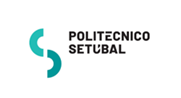 Microcredencial em Tecnologias de Informação para a ContabilidadeSelecione a sua preferência sobre a turma na qual quer participar no curso:Nome do Candidato: Opções (1ª / 2ª / 3ª)TurmasTurma A: em horário da manhã (9h-13h)Turma B: em horário da tarde (14h-18h)Turma C: em horário da manhã ao sábado (9h-13h)